黄冈大光华高级中学2021年教师招聘启事（在职教师）【学校简介】黄冈大光华高级中学是一所全日制、寄宿制民办学校，是黄冈市实施“打造黄冈教育品牌、率先建成教育强市战略”的重点教育项目，是武汉大光华教育集团创办的又一所凸显未来学校理念的现代化高级中学。学校占地面积263亩，建筑面积21.6万平方米，总投资10亿元人民币。学校按照“绿色、平安、舒适、活力、智慧、高效”和“功能规范超前兼顾、风格清新厚重相宜、档次奢华简约适度”的目标，高起点选址、高标准设计、高质量建设、高规格装备，是黄冈市区重要人文景观和地标性建筑群，是全国一流的健康生态学校。    学校位于黄冈市城区主轴赤壁大道东端，西接城市政商中心，东连康养基地，南临白潭湖生态公园，北靠武黄城际铁路。乘车10分钟达市中心万达广场，步行20分钟达武黄城铁黄冈站，城铁30分钟达武汉站，驱车90分钟达武汉天河机场。学校主要建筑有：门楼、教学中心、科技中心、艺术中心、阅览中心、办公中心、篮球馆、乒乓球馆、武术馆、真冰滑冰馆、恒温游泳馆、礼堂、学生公寓、学生餐厅、教工餐厅及教工住房等。4—6米宽的建筑内部通道，将师生学习、工作、休闲、就餐、运动、就寝实现了有机互联。学校普通教室面积按100㎡设计，功能教室按100—300㎡设计，功能教室数量与普通教室数量按1：1.2的高比例配置，教师办公室160间，每间约18平方米。学生公寓可容纳4320人入住，每间35.1平方米（含阳台、卫生间），每间住6人。教工住宅340套，其中304套三室两厅每户138.61平方米、36套四室两厅每户158平方米。学校建有空调系统、地暖系统、热水供应系统、新风系统，饮用水二次净化系统，智慧照明系统（使用智慧护眼灯，无蓝光、无眩光、无频闪、恒照度），安保系统，构筑全天候恒温、恒湿、恒氧、恒净、恒安环境，实现安全便捷健康的校园生活。学校建有新一代智慧教育和学习系统，包括教师培训、教学研究、课堂教学、预习作业、广播、投屏、考试评价、升学指导等智慧管理系统，全面优化教育和学习流程，实现教研高效创新、教学因材精准、学习自主积极，促进教育教学效率显著提高。学校建有新一代智慧校园管理系统，包括党务政务、招生、缴费、住宿、餐饮、家校联络、安防、照明、供水、供冷、供暖、空气净化等智能管理系统，全面优化校园管理，实现透明高效的校务治理。学校创新管理模式，践行平台服务、合伙共享理念。学校建立强大的教育教学资源平台，在此基础上，实行校委会承包学校运营责任制和教师团队承包班级教育教学责任制，创建生动活泼、共建共享、智慧和谐的校园文化。学校将于2021年秋季正式开学。2021年招生计划为高中一年级26个班、高中三年级4个班，每班48人共计1440人。为创建一支思想素质过硬、业务能力精湛、教学业绩突出、美誉度较高、生活情趣阳光健康的一流教师队伍，拟诚聘一批海内外名优教师。【学校定位】创建国际顶级高级中学。【招聘对象】优秀在职教师【福利待遇】1．按“黄冈大光华高级中学教师团队承包班级教育教学任务实施办法”和“黄冈大光华高级中学教师团队承包班级教育教学任务承包费用计算办法”执行。预测教师年平均综合收入在50万元人民币以上（税前，含五险一金），并且每三年按一定比例自动增长。2．按月按人平月工资2万元标准发放基本工资（特别优秀教师月工资面议），缴纳“五险一金”执行公办教师同等政策。3．教师评优晋级享受公办学校同等政策。4．教师住房按“黄冈大光华高级中学校内教职工住宅管理办法”执行。教师每户分配精装修三室两厅138.61平方米住房一套，或者单身教师3人合住精装修三室两厅138.61平方米住房一套。家具由学校统一配备，学校适当收取租金，水电暖网等费用由教师自负。5．老师2人一间办公室。6．教师职业培训按“黄冈大光华高级中学教师职业培训实施方案”执行。学校原则上每学年安排一次教师集中培训（与旅游度假相结合）。【选聘条件】1．本科及以上学历，省市级示范高中或国际名牌高中工作6年及以上，有高中大轮回教学经验，获得地市级及以上学科带头人、优秀教师、骨干教师，45岁以下；或者211/985或国际名校本科及以上学历，国内省市级示范高中或国际名牌高中工作1年以上6年以内，教学业绩优秀；特级教师、正高级教师，65岁以下。2．有高中教师资格证，普通话水平达到相应专业学科要求（语文学科普通话达二级甲等以上，其它学科普通话达二级乙等以上）。3．可担任多学科教师者优先，即有多学科教师资格证者或者准备且有能力考取多学科教师资格证者优先；有文艺体育编程等特长者优先。4．所教学生有考上北大、清华或其他世界名校的教师优先。5．辅导学生在中学生数学、物理、化学、生物、信息技术等学科竞赛中获省一等奖及以上奖项，并被授予“优秀辅导教师”荣誉称号的教师优先。6．身体健康状况达到公务员入职健康标准。【2021年招聘计划】语文教师5人、数学教师5人、英语教师5人、物理教师3人、化学教师2人、生物教师3人、政治教师2人、历史教师2人、地理教师1人。【应聘方式】1．线上投递，自本公告发布之日起，有意向参加我校教师招聘的优秀在职教师，请准备以下应聘材料,并打包发至报名邮箱whdgh_hr@163.com（邮件及附件命名格式：应聘-姓名-科目-教龄）（1）《黄冈大光华高级中学-教师应聘登记表》。请于网站http://tmp.link/f/605eeca61e4b3下载或扫描文末二维码下载；（2）近年来所带班级高考成绩单。2．录制讲课视频。在收到邮件回复报名成功后，在10天内且在4月30日前，按列示课题（见附件1）录制一节视频课发送报名邮箱whdgh_hr@163.com。视频要求：需本人全身出镜，时长15分钟。3．审核考核。我校于2021年5月10日前以邮件形式回复审核考核结果。经审核考核合格的应聘者，学校将通知其参加线下面试。4．面试与聘用。面试时间：5月上旬，面试地点：武汉大光华教育集团有限公司。面试合格者，我校将随即办理聘用手续。面试期间，将安排统一考察我校。面试时须出示下述应聘材料原件，并提交扫描件(扫描件附目录并装订成册，恕不退还)：   （1）《黄冈大光华高级中学-教师应聘登记表》；   （2）所带班级近年来高考成绩单；   （3）身份证（正反面）；   （4）毕业证和学位证；   （5）学历认证（国内院校毕业生上学信网下载，国际院校毕业生提供留学服务中心的认证证明）；   （6）教师资格证；   （7）普通话等级证书；   （8）如有，请提供各类技能证书、获奖证书、课题结题报告证明以及论文证明；   （9）2寸免冠证件照6张（不需扫描件）。5．入职培训。暑假期间，学校将组织新入职教师培训。被聘人员不参加培训的，取消聘用资格。培训期内，学校组织集中体检。学校对参培教师进行考核，考核通过后，正式上岗。【通联方式】1.集团公司地址：武汉市东湖新技术开发区花城大道8号武汉软件新城B8栋10楼，邮编4300742.联系邮箱：whdgh_hr@163.com 3.联系电话：027-59818766（程老师）；19971173110（程老师）；4.学校官方网站：http://www.hgdgh.com5.学校微信官方公众号：“黄冈大光华高级中学”6.学校地址：湖北省黄冈市黄州区赤壁大道168号，邮编4380007.以上招聘所涉内容由武汉大光华教育集团有限公司负责解释。                           武汉大光华教育集团有限公司                           2021年4月12日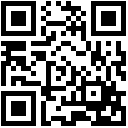 《黄冈大光华高级中学-教师应聘登记表》附件1应聘学科与试讲课题附件2高一选考学科组合、班级设置及教师配置表说明：根据《黄冈大光华高级中学班级承包方案》，由6名不同学科的教师承包2个同类高考组合班级的高考课程教学工作。学科讲课课题语文必修1（新教材）- 《拿来主义》数学必修1（新教材）- 三角函数的概念英语必修1（新教材）- 第一单元reading and thinking物理必修1（新教材）- 摩擦力化学必修1（新教材）- 元素周期表生物必修1（新教材）- 光合作用的原理和应用之“光合作用的探究历程”历史必修1（新教材）-秦朝中央集权制度的形成地理必修1（新教材）-锋面天气系统政治必修2（新教材）- 更好发挥政府作用序号选考学科组合班级数学生数教师配备人数教师配备人数教师配备人数教师配备人数教师配备人数教师配备人数教师配备人数教师配备人数教师配备人数序号选考学科组合班级数学生数语文数学外语物理化学生物政治历史地理1物化生42002222222物化政42002222223物化地21001111114物生政42002222225物生地42001112226历政生21001111117历地生21001111118历生化21001111119历地政2100111111合计合计261300131313969645